Accessing CATIA V5 R23 Help Files Click Help in the top navigation bar in Catia 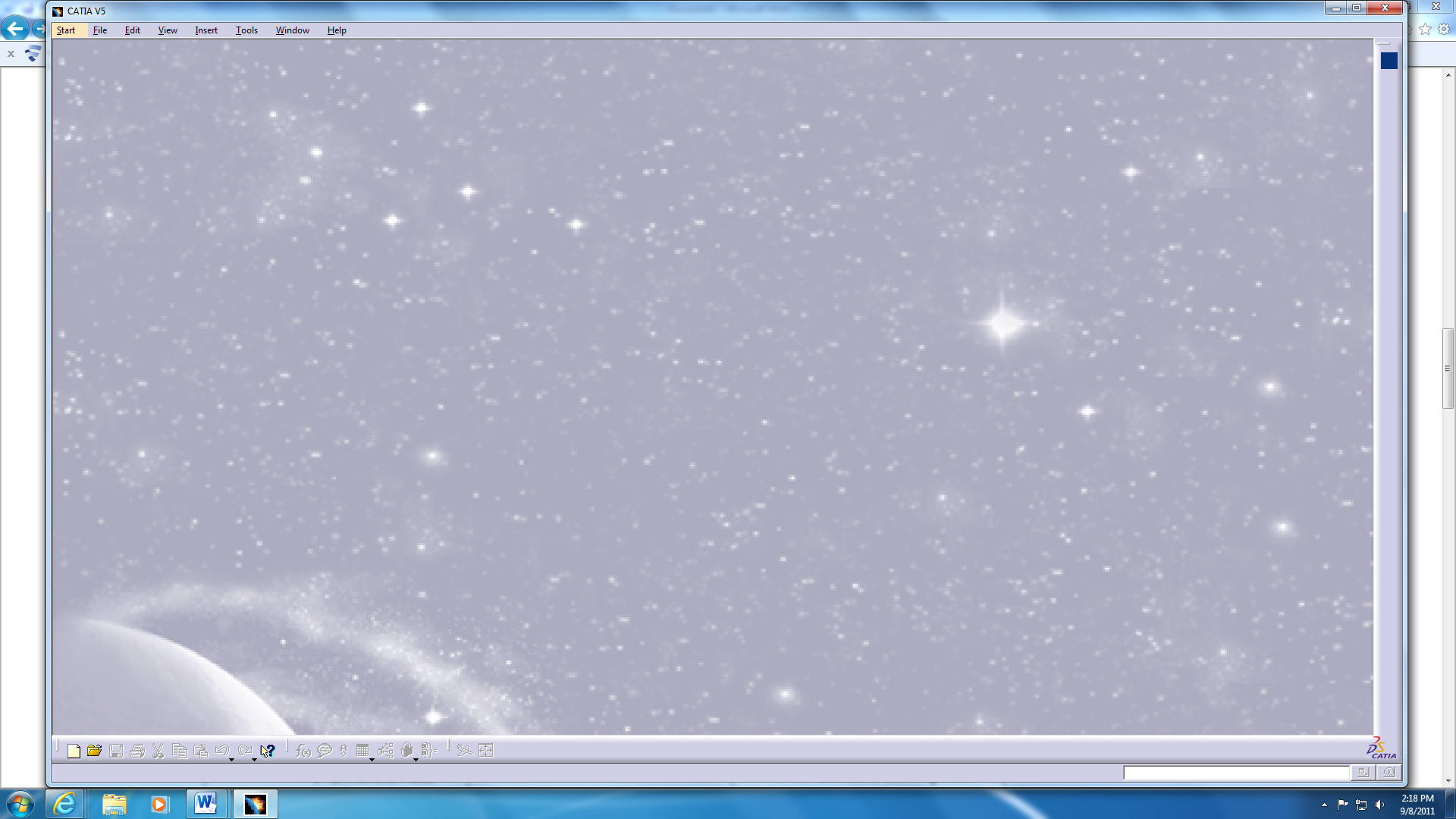 Click Catia V5 Help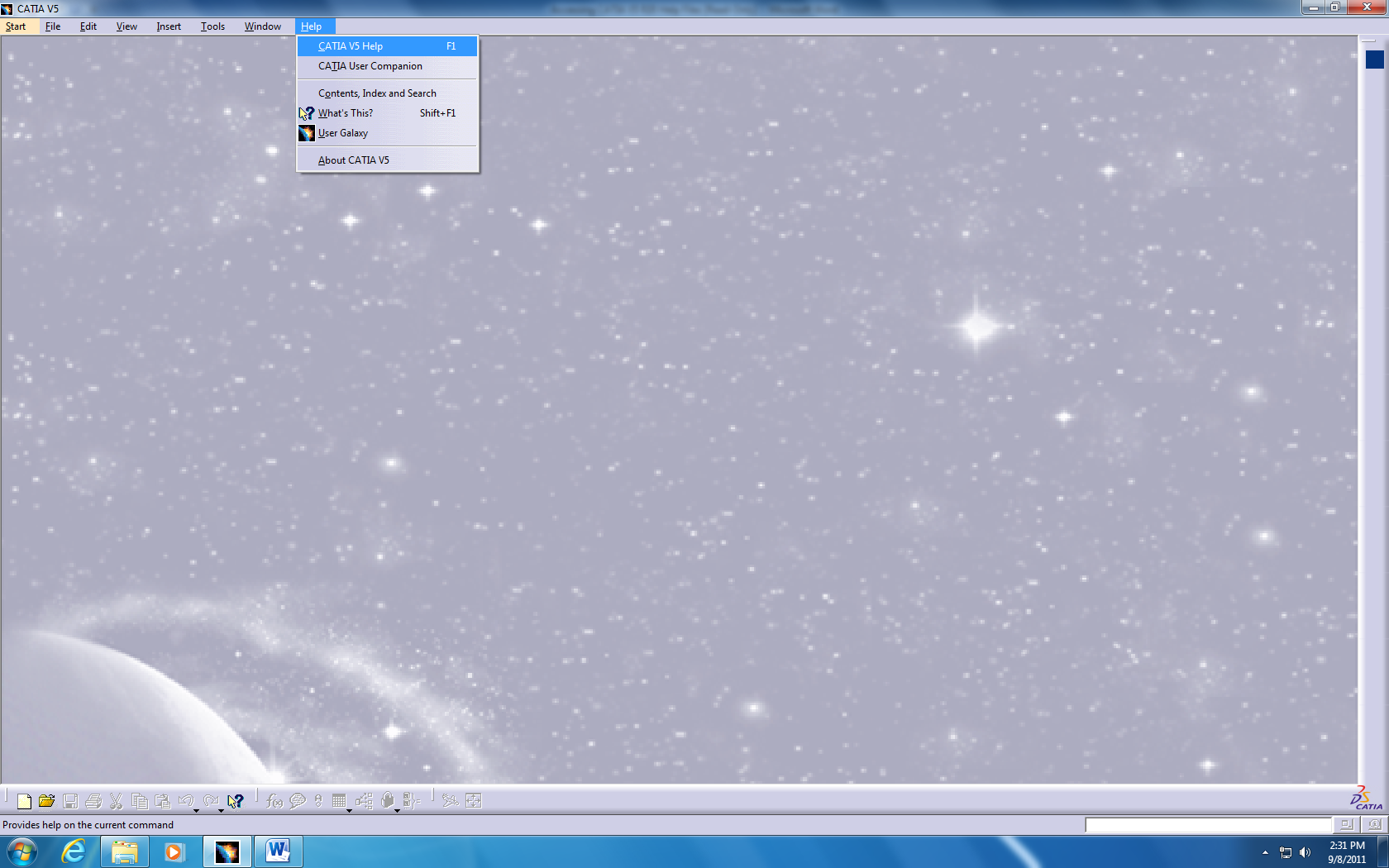 Click on computer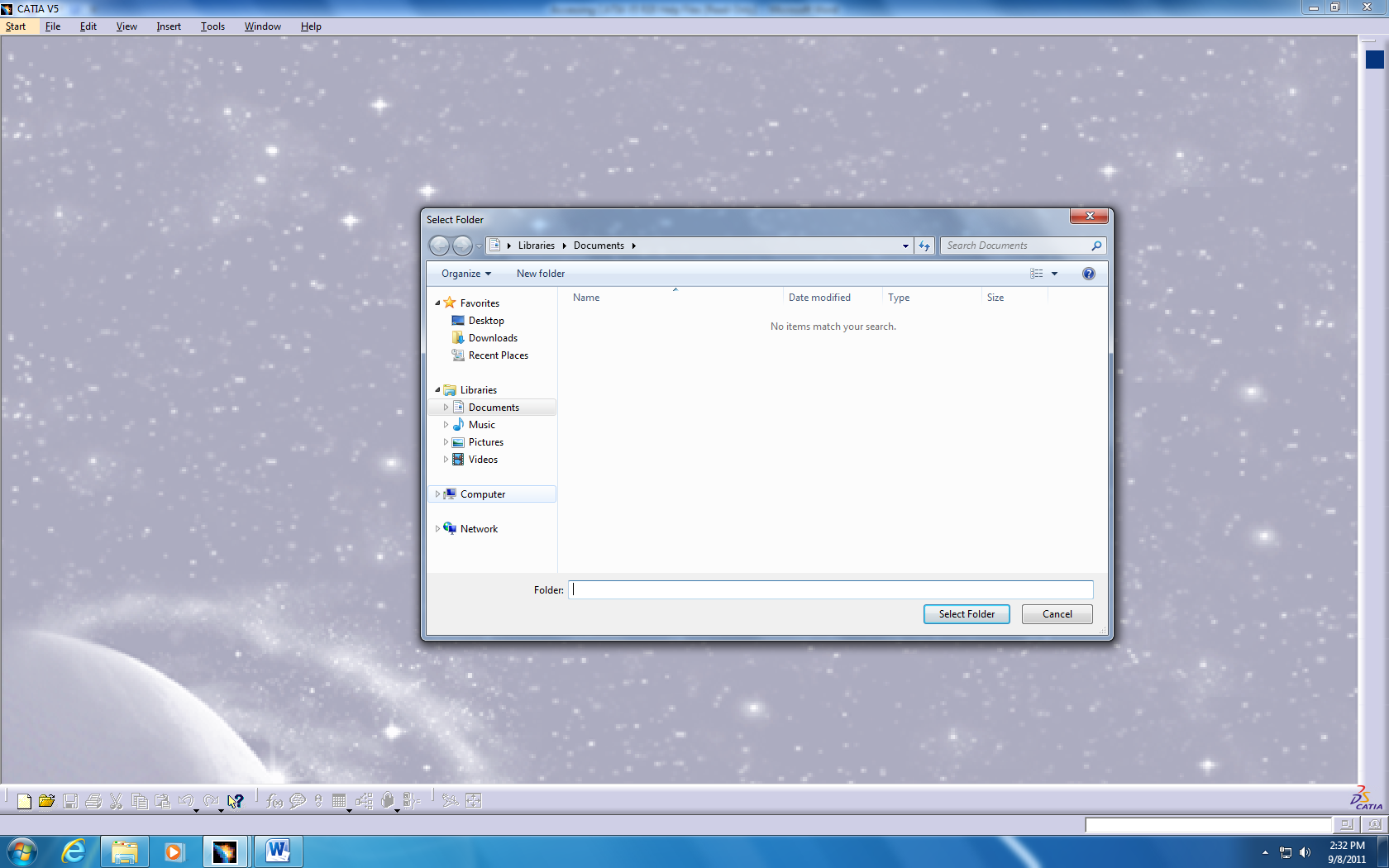 Double click on the C: Drive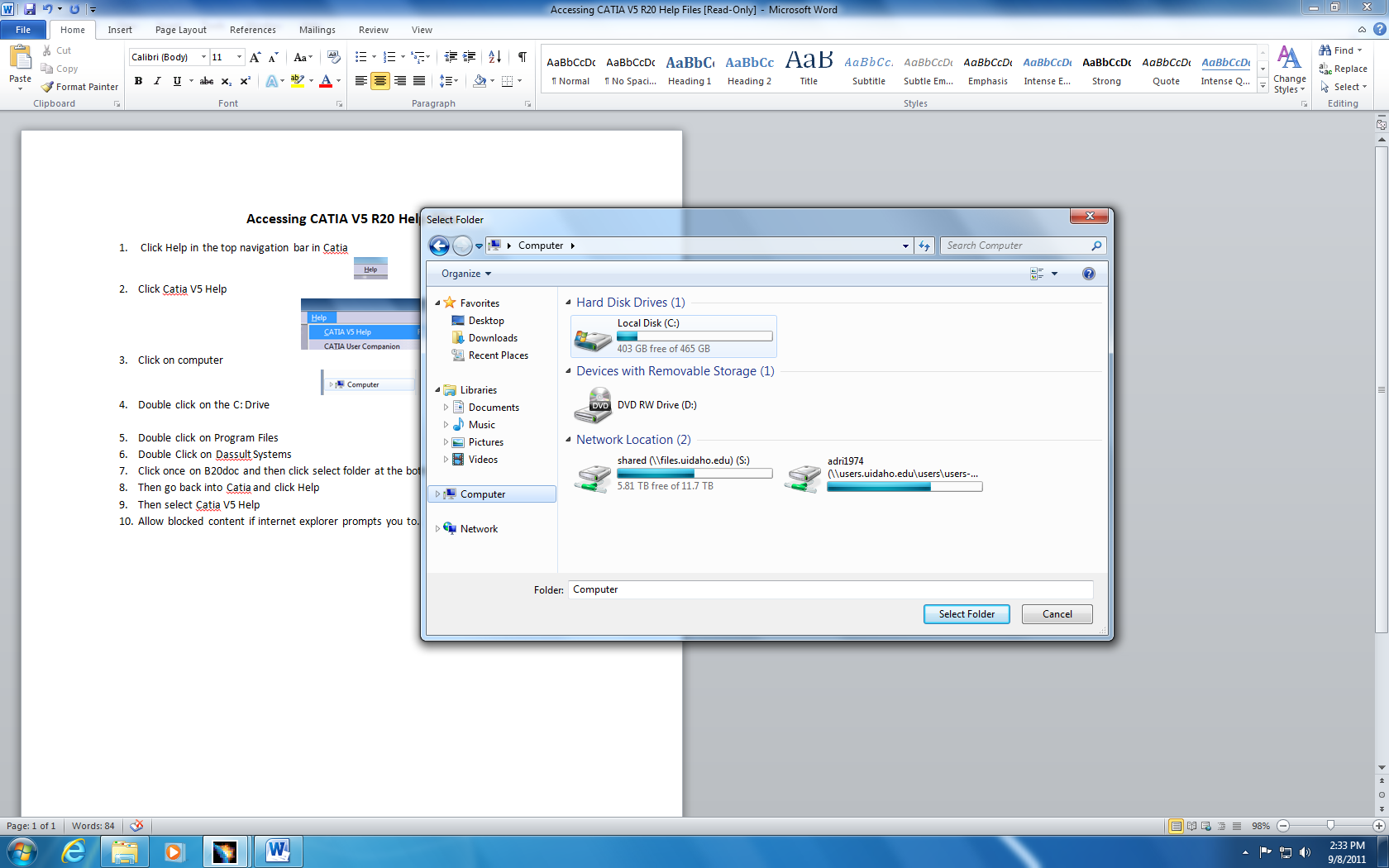 Double click on Program Files
Double Click on Dassault Systemes
Click once on B23doc and then click select folder at the bottom of screenGo back into Catia and click Help
Select Catia V5 Help
Allow blocked content if Internet Explorer prompts you to.  